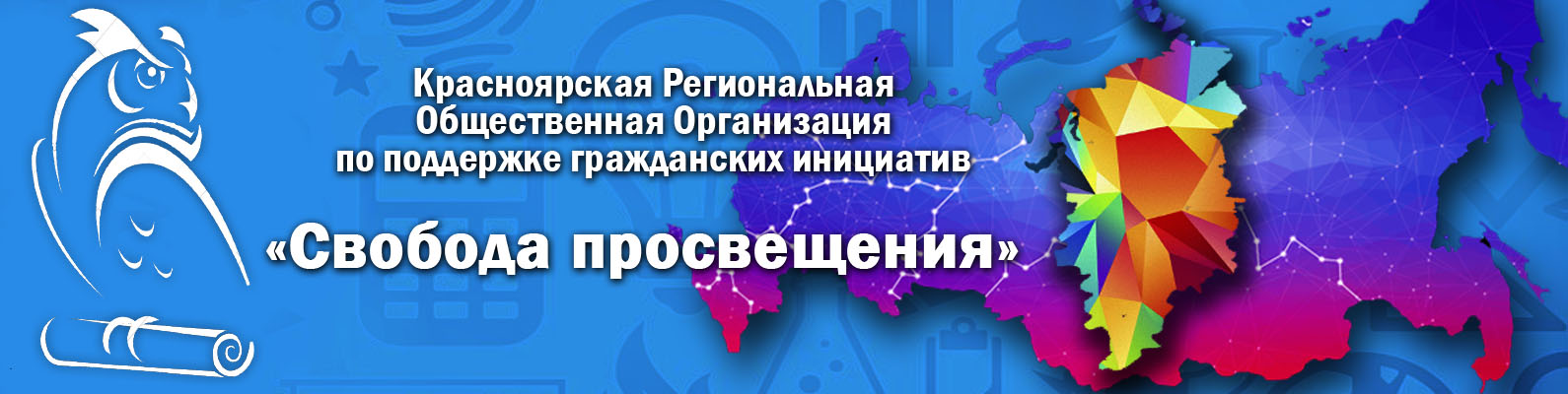 ПОЛОЖЕНИЕо проведении открытого творческого онлайн - конкурса«Новый год! Зажигай!»Условия участия: бесплатно, дистанционно.Тематика конкурса: Новый год.Цели и задачи конкурса:привлечение внимания к празднику – Новый год и развитие интереса к изучению истории возникновения и традициям праздника; создание предпраздничного новогоднего настроения, развитие фантазии и  желания заниматься творчеством; пропаганда активного деятельного досуга;создание условий для самореализации и  занятий художественным творчеством; использование возможностей современных технологий и новых знаний в процессе создания конкурсной работы;воспитание художественно-эстетического вкуса;выявление и поддержка талантливых участников;предоставление участникам возможности соревноваться в масштабе, выходящем за рамки города и района в форме дистанционного конкурса.Время проведения:Прием работ: с 8 ноября 2021 г. по 20 декабря 2021 г.Оглашение результатов: 30 декабря 2021 г.Участники: воспитанники дошкольных учреждений любого типа;учащихся образовательных учреждений любого типа;учащиеся учреждений дополнительного образования детей;дети, не посещающие образовательные учреждения.Возрастные категории:I группа:  5-7 лет;II группа: 8-10 лет;III группа: 11-14 лет;IV группа: 15-18 лет.География: на конкурс принимаются работы авторов, проживающих на территории Красноярского края.Организатор конкурса: Красноярская региональная общественная организация по поддержке гражданских инициатив «Свобода просвещения», Центр помощи «5Раса», Киностудия «Truth&madness»Номинации конкурса.Конкурс проводится по следующим номинациям:Новогодняя история (Художественное чтение);Подарок к Новому году (Декоративно-прикладное творчество);Новогодняя сказка (Рисунок).Требования к конкурсной работе:Рисунок Рисунок от руки может быть выполнен на любом материале формата А4-А3, в любом жанре, в любой технике рисования (гуашь, масло, акварель, карандаши, мел и др.). Работа должна соответствовать теме конкурса.Рисунок должен быть выполнен участником самостоятельно, без помощи родителей или педагогов;Формат файла: jpg, jpeg, png, gif;Размер файла до 10 мб.Декоративно-прикладное творчество Работа может быть выполнена из любого материала (ткань, бисер, природные материалы и т. д.) и исполнена в любой технике.Работа должна быть выполнена конкурсантом самостоятельно либо с незначительной помощью родителей или педагогов;Формат файла: jpg, jpeg, png, gif; Размер файла до 10 мб.Художественное чтениеУчастникам предлагается выразительно прочитать стихотворения, отрывки из поэтических произведений, произведения собственного сочинения.Выступление должно быть представлено одним произведением.Время выступления чтеца – до 3 минут.Видеоролики должны быть оформлены информационной заставкой с именем автора;Формат файла: avi, mov, mp4;Размер файла до 100 мб.К участию в Конкурсе не принимаются работы:Ранее опубликованные в сети Интернет и печатных изданиях.Разукрашенная картинка-раскраска.В случае несоответствия конкурсной работы требованиям, присланная заявка не рассматривается.Работа рекламного характера, оскорбляющие достоинство и чувства других людей, не укладывающиеся в тематику конкурса.Работа жюри конкурса.Состав жюри Конкурса определяется Организатором.Оценка Конкурсных работ осуществляется членами жюри по следующим критериям:новизна, оригинальность сюжета, соответствие теме номинации;качество и сложность технического исполнения;композиция;качество художественного исполнения;артистичность, выразительность и эмоциональность выступления;умение вызвать эмоциональный отклик у аудитории;Результаты Конкурса пересмотру не подлежат.Возможно продление сроков работы жюри из-за большого количества работ.Условия приёма работ (обязательные!!!)Исполнители или их представители должны быть участниками группы в социальной сети Вконтакте по ссылке: https://vk.com/svobodankoКонкурсант или представитель должен заполнить заявку на представление конкурсной работы и прикрепить файл с работой и согласие (Приложение №1).Ссылка для регистрации работы: http://svobodanko.ru/zayavka01/К участию в Конкурсе допускаются только индивидуальные работы.  Каждый участник может предоставить только одну работу в каждой номинации.Ответственность  за  соблюдение  авторских  прав  работы,  участвующей  в  
конкурсе, несет участник, приславший данную работу.  НаграждениеУчастники и победители Конкурса награждаются грамотами и сертификатами.Наградные документы рассылаются по электронной почте, указанной в заявке. Результаты конкурса будут опубликованы по адресу: https://vk.com/svobodankohttp://svobodanko.ru/ВНИМАНИЕ!Внимательно проверяйте все данные в заявке, исправления ошибочных данных не предусмотрены!!!ПРИЛОЖЕНИЕ 1Согласие родителей (законных представителей) ребенка – участника открытого творческого онлайн - конкурса«Новый год! Зажигай!»Я, _____________________________________________________________,  		Ф.И.О. родителя, законного представителя (полностью)являющийся (являющаяся) ________________________________________________,                                                                yказать степень родства (матерью, отцом, опекуном или др.)_____________________________________________________________________, Ф.И.О. ребенка – автора работы (полностью)обучающегося _______________________________________________________________,(yказать класс, наименование организации)ознакомлен(а) с Положением конкурса (далее – Конкурс), – полностью согласен(на) с критериями оценки и условиями участия в Конкурсе и не возражаю против участия моего сына (дочери или др.) в Конкурсе;согласен(на) на передачу и обработку персональных данных моего сына (дочери или др.) (Ф.И.О. ребенка, возраст, наименование общеобразовательной организации) в соответствии с Федеральным законом от 27.07.2006 № 152-ФЗ «О персональных данных».Я даю согласие на использование фото и видеоматериалов несовершеннолетнего исключительно в следующих целях:размещения в социальной сети Вконтакте в группе конкурсаразмещения на сайте Красноярской региональной общественной организации по поддержке гражданских инициатив «Свобода просвещения»Данное согласие действует до достижения целей обработки фото и видеоматериалов или в течение срока хранения информации.  «___»____________2021г.  					           Подпись__________________